   MIĘDZYSZKOLNY OŚRODEK SPORTOWY KRAKÓW-WSCHÓD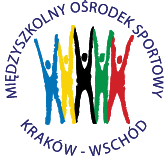 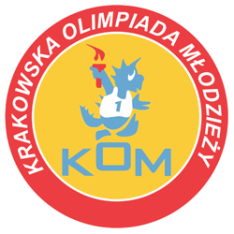 Adres: Centrum Rozwoju Com Com Zoneul. Ptaszyckiego 6 – P 09,  31 – 979 Krakówtel/fax: 12 685 58 25,   email:  biuro@kom.krakow.plwww.kom.krakow.plKraków, 15.01.2016r.SPRAWOZDANIEZawody szachowe: Igrzyska Szkół Podstawowych- chłopcyTermin: 14.01.2016Miejsce: Zespół Szkół Elektrycznych nr 1, ul. Kamieńskiego 49.Ilość szkół: 37Ilość uczestników: 104PlaceS.No.TitleNameFIDELocalTotalMBch.Bch.WinsProg.11IIŚwięch, ŁukaszR 138018006.525.5035.50627.522IIArmuła, KarolR 134618006.027.0037.50626.039IICichoń, Jakub018006.022.0030.50624.048IIIKarola, Piotr105816006.021.5030.00624.053IISzwajkowski, TymoteuszR 133118005.523.0031.50525.567IIIRóg, SzymonR 110116005.522.5031.50523.575IIINieuważny, AdamR 126716005.522.5031.00522.5813IIILitwa, Filip016005.519.5027.00522.5929IVPawlak, Dominik014005.519.5026.50520.5104IIKulesza, AndrzejR 129518005.023.5034.00524.0116IIWiszniewski, SzymonR 113618005.023.5031.50524.01211IIIHeretyk, Kacper016005.022.5031.50523.01326IVBlacha, Patryk014005.020.5026.50519.01440VKozłowski, Franciszek012005.020.0027.50518.01530IVMarzec, Tymon014005.019.5027.00519.01675Bochenek, Michał010005.019.5025.50518.01720IVBocheński, Szymon014005.019.0027.50519.01822IVWąsik, Mateusz014005.018.0025.50519.01921IVMarynowski, Karol014005.017.0024.00516.02024IVJania, Grzegorz014005.016.0024.00519.02116IVSocha, Wojciech014005.014.5021.00520.02219IVSobelga, Aleksander014004.520.0028.00418.52335VHarpula, Bartłomiej012004.519.0027.50416.02436VKąkolewski, Kacper012004.518.0026.00417.02532VKotara, Jakub012004.517.5024.50417.52614IVWiniarski, Kacper014004.022.5031.00420.02712IIICichoń, Bartłomiej016004.022.5029.00422.02815IVŚwiderski, Mateusz014004.022.0031.00420.02923IVNowicki, Łukasz014004.021.5029.50421.03054Świerczyński, Jan010004.021.0028.00416.03117IVStanek, Tomasz014004.020.5029.50420.03273Nowak, Maciej010004.020.5028.50417.03331IVSarek, Konstanty014004.020.0027.50418.03438VBojek, Dominik012004.019.5027.00417.03528IVKsiążek, Stanisław014004.019.5026.50419.03610IIINiemczura, Antoni016004.019.0027.00418.03750Tynel, Jakub010004.019.0027.00416.03897Hyjek, Filip010004.018.5026.50414.03984Grzech, Arkadiusz010004.018.5025.50413.04058Bieleń, Krystian010004.018.0024.50416.04180Wąsowicz, Maciej010004.017.5024.50413.04237VRadomiński-Lasek, Jan012004.017.0024.00415.04318IVŻuławski, Mateusz014004.016.5024.00417.044102Krzyż, Filip010004.015.5022.50314.04572Zyblikiewicz-Słowik, Jakub010004.015.5022.00412.04646Fila, Maciej010004.015.5021.00414.04739VWłodarski, Karol012004.015.0021.00413.04856Żurek, Jan010004.014.0021.00412.04998Janoszek, Filip010003.519.0025.50315.05074Kołodziejczyk, Tomasz010003.518.0024.50313.05171Bobowski, Hubert010003.517.0023.50314.05225IVPająk, Mikołaj014003.516.5023.00316.05382Wydra, Franciszek010003.515.0021.00311.054103Stoch, Mateusz010003.515.0019.50313.55594Więcek, Maciej010003.513.0019.00312.05660Kilian, Piotr010003.024.0032.00315.05751Kierys, Jakub010003.022.0031.00317.05887Krawczyk, Wojciech010003.021.0028.00315.05976Bieńkowski, Bartłomiej010003.019.5027.00314.060100Cyganik, Robert010003.019.0026.00317.06169Szczygieł, Adam010003.019.0026.00312.06266Król, Michał010003.018.5026.00312.06390Nowak, Szymon010003.017.5024.00312.06467Maślanka, Antoni010003.017.0024.00311.06545Bydłosz, Paweł010003.017.0023.00312.06663Goś, Maciej010003.016.5023.00310.06752Zakrzewski, Kacper010003.016.0023.00314.06891Kasprzyk, Jakub010003.016.0021.00312.06941Janisz, Tomasz012003.015.5022.00210.07062Wąs, Michał010003.015.5021.00310.07183Andrijew, Mateusz010003.015.0020.0038.07243Wojtulewicz, Jan010003.014.5020.50312.07344Piecuch, Patryk010003.014.0021.00310.07495Sowiźrał, Konrad010003.012.5017.5028.07557Paździor, Adam010003.012.0018.5038.07659Kużdżał, Alam010003.012.0018.5036.07727IVHeretyk, Mikołaj014003.011.5017.0038.07861Żądło, Michał010002.517.0025.00210.07942Brzeziński, Karol012002.516.0023.50212.080101Wójcik, Antoni010002.511.5016.0027.08149Kopijka, Michał010002.017.5025.00212.08292Król, Mateusz010002.017.0024.5029.08379Iwaniec, Filip010002.017.0024.00211.08499Guśpiel, Mikołaj010002.017.0022.00212.08586Lewicki, Pablo010002.016.5023.50212.08633VKwak, Maksymilian012002.016.0022.0029.087104Gajewski, Szymon010002.016.0021.00110.08877Duszyk, Adam010002.015.0021.0026.08955Stankiewicz, Jakub010002.014.0020.5026.09070Kuraś, Antoni010002.014.0019.5026.09134VTargosz, Łukasz012002.013.5019.50211.09296Malinowski, Michał010002.013.5018.0029.09389Goch, Gabriel010002.012.5017.5025.09485Biesiada, Krzysztof010002.010.0015.0014.09593Kwaśniak, Wojciech010001.514.5019.0015.59678Bonecki, Jakub010001.513.5019.0002.59781Strączyński, Tymon010001.513.0019.0002.59865Cudek, Jakub010001.511.0017.5003.09968Gucwa, Kacper010001.016.5023.0015.010047Ćwikliński, Maciej010001.013.5020.5015.010164Bańdo, Maciej010001.013.5020.0016.010248`010000.012.5017.5000.010253010000.012.5017.5000.010288Kaczmarczyk, Jakub010000.012.5017.5000.0